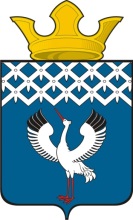 Российская ФедерацияСвердловская областьГлава муниципального образования Байкаловского сельского поселенияПОСТАНОВЛЕНИЕот 14.08.2019 года  № 314-пс. БайкаловоО назначении публичных слушаний по проекту планировки и проекту межевания территории для объекта: «Реконструкция автомобильных дорог общего пользования местного значения ул. Набережная, пер. Набережный, пер.Новый, ул.Крестьянская, ул.Октябрьская, пер.Октябрьский, ул.Февральская, ул.Красноармейская с.Байкалово Свердловская область».		В соответствии с Градостроительным кодексом Российской Федерации, Федеральным законом Российской Федерации от 06.10.2003 года № 131-ФЗ  "Об общих принципах организации местного самоуправления в Российской Федерации", Глава муниципального образования Байкаловского сельского поселенияПОСТАНОВЛЯЮ:        1.  Назначить публичные слушания по утверждению документации проекта планировки и межевания территории для объекта: «Реконструкция автомобильных дорог общего пользования местного значения ул.Набережная, пер. Набережный, пер.Новый, ул.Крестьянская, ул.Октябрьская, пер.Октябрьский, ул.Февральская, ул.Красноармейская с.Байкалово Свердловская область» на 17 часов 00 минут 16 октября 2019 года.	       2. Создать Организационный комитет в следующем составе:  Лыжин Д.В. –  Глава муниципального образования Байкаловского сельского поселения; Намятов И.А. – специалист 1 категории; Колпащикова Т.О. – специалист 1 категории; Глухих П.А. – начальник отдела архитектуры, градостроительной деятельности и охраны окружающей среды по Байкаловскому муниципальному району.        3. Организационному комитету осуществить прием заявок, предложений и рекомендаций по выносимому проекту Постановления Главы муниципального образования Байкаловского сельского поселения до 16 часов 00 минут «14 » октября 2019 года по адресу: 623870, Свердловская область, Байкаловский район, с.Байкалово, ул. Революции, д. 21, кабинет № 2;                                                                                                 	4. Опубликовать в газете «Информационный вестник Байкаловского сельского поселения» и разместить на официальном сайте www.bsposelenie.ru.;	5. Контроль исполнения настоящего Постановления возложить на специалиста 1 категории  администрации муниципального образования Байкаловского сельского поселения   Намятова И.А.Глава  муниципального образования Байкаловского сельского поселения          				Д.В.Лыжин